«ҚАЗАҚСТАН РЕСПУБЛИКАСЫНЫҢ ҰЛТТЫҚ БАНКІ»РЕСПУБЛИКАЛЫҚ МЕМЛЕКЕТТІК МЕКЕМЕСІБАСҚАРМАСЫНЫҢ ҚАУЛЫСЫРЕСПУБЛИКАНСКОЕ ГОСУДАРСТВЕННОЕ УЧРЕЖДЕНИЕ«НАЦИОНАЛЬНЫЙ БАНК РЕСПУБЛИКИ КАЗАХСТАН»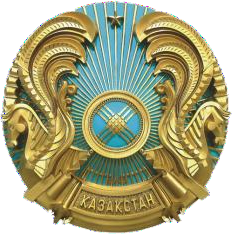 ПОСТАНОВЛЕНИЕ ПРАВЛЕНИЯ28 января 2016 года Алматы қаласы№ 6 город АлматыО внесении изменений в некоторые нормативные правовые актыРеспублики Казахстан по вопросам ведения бухгалтерского учетаВ соответствии с законами Республики Казахстан от 30 марта 1995 года «О Национальном Банке Республики Казахстан» и от 28 февраля 2007 года «О бухгалтерском учете и финансовой отчетности» в целях совершенствования нормативных правовых актов Республики Казахстан по вопросам ведения бухгалтерского учета Правление Национального Банка Республики Казахстан ПОСТАНОВЛЯЕТ:Утвердить Перечень нормативных правовых актов Республики Казахстан по вопросам ведения бухгалтерского учета, в которые вносятся изменения согласно приложению к настоящему постановлению.Департаменту бухгалтерского учета (Рахметова С.К.) в установленном законодательством Республики Казахстан порядке обеспечить:совместно с Департаментом правового обеспечения (Сарсенова Н.В.) государственную регистрацию настоящего постановления в Министерстве юстиции Республики Казахстан;направление настоящего постановления в республиканское государственное предприятие на праве хозяйственного ведения«Республиканский центр правовой информации Министерства юстиции Республики Казахстан»:на	официальное	опубликование	в	информационно-правовой	системе«Әділет»	в	течение	десяти	календарных	дней	после	его	государственной регистрации в Министерстве юстиции Республики Казахстан;для включения в Государственный реестр нормативных правовых актов Республики Казахстан, Эталонный контрольный банк нормативных правовыхактов Республики Казахстан в течение десяти календарных дней со дня его получения Национальным Банком Республики Казахстан после государственной регистрации в Министерстве юстиции Республики Казахстан;размещение настоящего постановления на официальном интернет-ресурсе Национального Банка Республики Казахстан после его официального опубликования.Департаменту международных отношений и связей с общественностью (Казыбаев А.К.) обеспечить направление настоящего постановления на официальное опубликование в периодических печатных изданиях в течение десяти календарных дней после его государственной регистрации в Министерстве юстиции Республики Казахстан.Контроль за исполнением настоящего постановления возложить на заместителя Председателя Национального Банка Республики Казахстан Галиеву Д.Т.Настоящее постановление1 вводится в действие по истечении десяти календарных дней после дня его первого официального опубликования.ПредседательНационального Банка	Д. АкишевВерно:Главный специалист-секретарь Правления НБРК	А. Дупленко1 О внесении изменений в некоторые нормативные правовые акты Республики Казахстан по вопросам ведения бухгалтерского учетаПриложение                         к постановлению Правления Национального Банка Республики Казахстанот 28 января 2016 года № 6Переченьнормативных правовых актов Республики Казахстан по вопросам ведения бухгалтерского учетаВнести в постановление Правления Национального Банка Республики Казахстан от 22 сентября 2008 года № 79 «Об утверждении Типового плана счетов бухгалтерского учета для отдельных субъектов финансового рынка Республики Казахстан» (зарегистрированное в Реестре государственной регистрации  нормативных  правовых  актов   под   №   5348,   опубликованное   12 декабря 2008 года в Собрании актов центральных исполнительных и иных центральных государственных органов Республики Казахстан № 12) следующее изменение:в Типовом плане счетов бухгалтерского учета для отдельных субъектов финансового рынка Республики Казахстан, утвержденном указанным постановлением:пункт 1 изложить в следующей редакции:«1. Настоящий Типовой план счетов бухгалтерского учета для отдельных субъектов финансового рынка Республики Казахстан (далее - План счетов) разработан в соответствии с Законом Республики Казахстан от28 февраля 2007 года «О бухгалтерском учете и финансовой отчетности» и предназначен для группировки и текущего отражения элементов финансовой отчетности в стоимостном выражении единым накопительным пенсионным фондом, добровольными накопительными пенсионными фондами (далее – накопительные пенсионные фонды), организациями, осуществляющими отдельные виды банковских операций, страховыми (перестраховочными) организациями, страховыми брокерами, обществами взаимного страхования, специальными финансовыми компаниями, исламскими специальными финансовыми компаниями, профессиональными участниками рынка ценных бумаг Республики Казахстан и микрофинансовыми организациями (далее – организации) на счетах бухгалтерского учета для составления финансовой отчетности.».Внести в постановление Правления Национального Банка Республики Казахстан от 28 ноября 2008 года № 100 «Об утверждении Инструкции по ведению бухгалтерского учета специальными финансовыми компаниями» (зарегистрированное в Реестре государственной регистрации нормативных правовых актов под № 5434) следующее изменение:в Инструкции по ведению бухгалтерского учета специальными финансовыми компаниями, утвержденной указанным постановлением:пункт 2 изложить в следующей редакции:«2. В настоящей Инструкции используются понятия, предусмотренные законами Республики Казахстан от 20 февраля 2006 года «О проектном финансировании и секьюритизации», от 28 февраля 2007 года«О бухгалтерском учете и финансовой отчетности» и международными стандартами финансовой отчетности.».Внести в постановление Правления Национального Банка Республики Казахстан от 20 марта 2009 года № 25 «Об утверждении Инструкции по ведению бухгалтерского учета исламскими специальными финансовыми компаниями» (зарегистрированное в Реестре государственной регистрации нормативных правовых актов под № 5635) следующее изменение:в Инструкции по ведению бухгалтерского учета исламскими специальными финансовыми компаниями, утвержденной указанным постановлением:пункт 2 изложить в следующей редакции:«2. В настоящей Инструкции используются понятия, предусмотренные законами Республики Казахстан от 2 июля 2003 года «О рынке ценных бумаг», от28 февраля 2007 года «О бухгалтерском учете и финансовой отчетности» и международными стандартами финансовой отчетности.».Внести в постановление Правления Национального Банка Республики Казахстан от 1 июля 2011 года № 68 «Об утверждении Инструкции по ведению бухгалтерского учета отдельными субъектами финансового рынка» (зарегистрированное в Реестре государственной регистрации нормативных правовых актов под № 7121, опубликованное 5 октября 2011 года в газете«Юридическая газета» № 144 (2134)) следующее изменение:в Инструкции по ведению бухгалтерского учета отдельными субъектами финансового рынка, утвержденной указанным постановлением:часть первую пункта 2 изложить в следующей редакции:«2. Настоящая Инструкция детализирует ведение бухгалтерского учета операций по размещению собственных денег во вклады, займы, ценные бумаги, производные инструменты, аффинированные драгоценные металлы, иностранную валюту, операций хеджирования, а также операций РЕПО и обратного РЕПО единым накопительным пенсионным фондом, добровольными накопительными пенсионными фондами (далее - накопительные пенсионные фонды), организациями, осуществляющими отдельные виды банковских операций, страховыми (перестраховочными) организациями, исламскими страховыми (перестраховочными) организациями, обществами взаимного страхования, страховыми брокерами, профессиональными участниками рынка ценных бумаг, специальными финансовыми компаниями и микрофинансовыми организациями (далее - организация).».Внести в постановление Правления Национального Банка Республики Казахстан от 24 августа 2012 года № 270 «Об утверждении Правил организации ведения бухгалтерского учета» (зарегистрированное в Реестре государственной регистрации  нормативных  правовых  актов   под   №   7978,   опубликованное   12 декабря 2012 года в газете «Казахстанская правда» № 431-432 (27250-27251)) следующие изменения:преамбулу изложить в следующей редакции:«В соответствии с Законом Республики Казахстан от 30 марта 1995 года «О Национальном Банке Республики Казахстан» и в целях совершенствования организации ведения бухгалтерского учета операций, осуществляемых финансовыми организациями, специальными финансовыми компаниями, исламскими специальными финансовыми компаниями, акционерным обществом«Банк Развития Казахстана», Правление Национального Банка Республики Казахстан ПОСТАНОВЛЯЕТ:»в Правилах организации ведения бухгалтерского учета, утвержденных указанным постановлением:пункт 1 изложить в следующей редакции:«1. Настоящие Правила организации ведения бухгалтерского учета (далее – Правила) разработаны в соответствии с законами Республики Казахстан от30  марта  1995  года   «О   Национальном   Банке   Республики   Казахстан»,   от 28 февраля 2007 года «О бухгалтерском учете и финансовой отчетности» (далее – Закон о бухгалтерском учете) и устанавливают порядок организации ведения бухгалтерского учета финансовыми организациями, специальными финансовыми компаниями, исламскими специальными финансовыми компаниями и акционерным обществом «Банк Развития Казахстана» (далее – организации), за исключением организаций, созданных в форме товарищества с ограниченной ответственностью.».Внести в постановление Правления Национального Банка Республики Казахстан от 24 августа 2012 года № 272 «Об утверждении Правил автоматизации ведения бухгалтерского учета» (зарегистрированное в Реестре государственной регистрации нормативных правовых актов под № 7982, опубликованное 12 декабря 2012 года в газете «Казахстанская правда»№ 431-432 (27250-27251)) следующее изменение:в Правилах автоматизации ведения бухгалтерского учета, утвержденных указанным постановлением:пункт 1 изложить в следующей редакции:«1. Настоящие Правила автоматизации ведения бухгалтерского учета (далее- Правила) разработаны в соответствии с Законом Республики Казахстан от 30 марта 1995 года «О Национальном Банке Республики Казахстан» и определяют порядок автоматизации ведения бухгалтерского учета финансовыми организациями, специальными финансовыми компаниями, исламскими специальными финансовыми компаниями, акционерным обществом «Банк Развития Казахстана и микрофинансовыми организациями (далее - организация).».